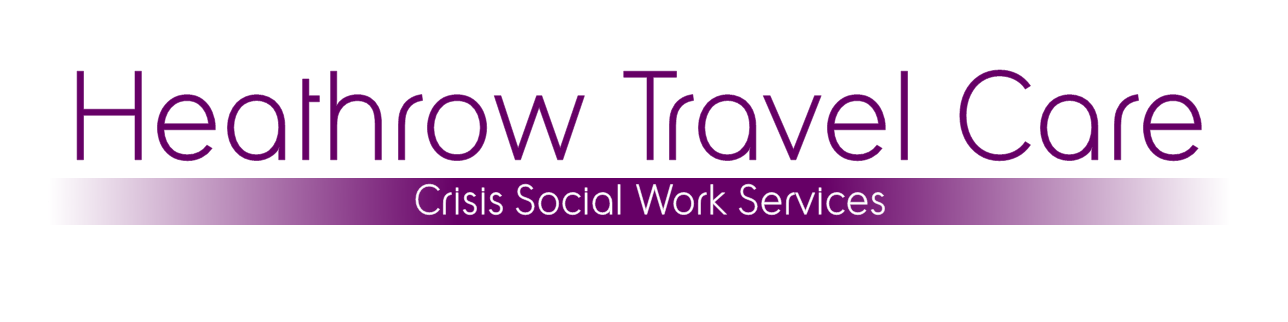 Room 00142, North Wing, Terminal 3, Heathrow Airport, Hounslow, TW6 1BZTel: 0208 745 7495 Email: ross.erlam@heathrow.com www.heathrowtravelcare.co.ukApplication for Part Time Social Worker position – 2 days a week, £19 an hour Application closing time/date: 9am Tuesday 12th March 2019Applications received after 9am 12/03/19 will not accepted				  Interview date – Tuesday 19th March 2019. Please return your completed application electronically to: ross.erlam@heathrow.comPERSONAL DETAILSFamily name:	---------------------------------Forename/s: ---------------------------------------										Preferred Title: Ms/Mrs/Miss/Mr/Other --------------------Address:   ------------------------------------------------------------------------------------------------------------------------------------------------------------------------------------------------------------------------------------------------------------------------------------------    Post code: -----------------------Telephone Contact:1  -----------------------------------------    	2 --------------------------------Email Contact:National Insurance Number:  -------------------------------    HCPC (Health Care Professionals Council) Reg No: ---------------------------        Do you require a work permit to work in the ? (delete as applicable)  YES / NOEDUCATION  TRAINING (use a second page if required)Membership of professional bodies if any:EMPLOYMENT HISTORY (use a second page if required)PERSONAL STATEMENTPlease tell us more about yourself. Please evidence the required skills listed in the person specification and job description. FURTHER INFORMATION What is your understanding of the role?What has attracted you to the role?How do you feel your skills and experience will benefit our team?Can you describe how you have previously worked well with service users from a variety of different cultures and backgrounds?Do you speak any other languages? Please describe your previous experience of working with service users with Mental Health concerns, including Personality Disorder, Bi Polar Disorder and Depression.Please describe your previous experience of working with Rough Sleepers or homelessness.Please use another page if necessary.Do you undertake any public duties/volunteering?  YES/NOIf YES, please give detailsDo you have any life experience relevant to this role?   Please commentHave you had previous contact with the HTC team in a professional capacity or otherwise?INTERESTSPlease state briefly any additional interestsADDITIONAL INFORMATIONWhat period of notice do you need to give to your current employer?Do you have any disability/ies you need/wish to tell us about?MEDICALHow many days of absence have you had in the last year due to illness? Please note this info will requested from your current or previous employer. CONVICTIONSPlease disclose any cautions, convictions or bindoversDo you have a current enhanced CRB certificate. What is the date and certificate number of your last CRB check?NB: This post is exempt from the provisions of the Rehabilitation of Offenders Act 1974An extract from our policy is included in your application pack and we will require an enhanced CRB checREFERENCESPlease give details of two personnel/human resources departments/persons from whom references can be requested. One of these must be your present/most recent employer.NB: Any false statement can lead to rejection of the application or if employed, dismissalYou will be asked to sign your completed application form at commencement of interviewThank you for taking the time to complete the application. Please return the completed form by email to:ross.erlam@heathrow.comName of Dates (mm/yy)From             ToSubjects StudiedQualifications gainedDates (mm/yy)From            ToPosition HeldEmployers NameAddressOutline of role/responsibilities & key achievementsReason for leavingFirst RefereeJob TitleNameAddressRelationship to youTelephone numberEmailSecond RefereeJob TitleName	AddressRelationship to youTelephone numberEmail